
Student: Name + Civil registration number or examination no.Faculty: X (HUM, NAT, SAMF, SUND, TEK)Study Programme: BA in X/ MSc in X, exchange student + Campus Activity code + Course: EKA + name of course, x 201xIrregularity, form: Examination form: written home assign., Written in situ exam, oral defence, synopsis, attendanceExamination date/ hand in date: dd-md-yr + examination periodExaminer/ university teacher: Name and description  Reported by: Name + contact infoOther reported students in the case: Name + birthdate or examination no.Safe Assign: Description of the analysis and result Description of the exam irregularities: Substantiated description of suspected examination irregularities 	Documentation, Description:
(Please attach to this document a copy of the assignment in question along with the material from where it is plagiarized.It must be clearly marked, from where to where there is found plagiarism. Please use numbers or coloured highlighting as markups.(Please avoid marker pen for the sake of succesfull scanning))Faculty, dept.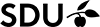 